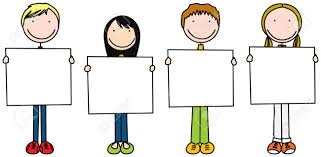 Interactive Visuals WorkshopNurseries, Year R and Year 1 staffJoin Maidstone STLS onThursday 7th November OR Tuesday 4th MarchVenue: Marden Cricket and Hockey Club319 Maidstone Road, Marden, Kent, TN12 9AGTime: 9:30am until 1pmCost: £20pp (Settings) / £40pp (Schools)Are children in your nursery or school working at a developmentally younger stage than expected?Are you worried about what can be done to support their needs?This invaluable interactive workshop gives delegates the opportunity to find out about and practise some of the common strategies and interventions STLS often recommend - specifically using visuals.  STLS are often told that certain visual supports ‘don’t work’.  This workshop intends to unpick common issues with these strategies and help delegates use them more effectively.List of Interventions:To book a place, click on this link: Booking FormUsing Communication boardsVisual timetables including Now/NextUsing real objectsChoice and request boardsUsing visual sequencing